兰州石化职业技术学院人才招聘系统操作说明一、登录系统人 才 招 聘 系 统 地 址 ： http://www.lzpcc.com.cn/进入官网，点击人才招聘栏目，进入招聘门户，注册账号。二、注册账号使用个人电子邮箱地址进行注册，可实时收到验证信息（若邮箱已经被注册使用，则无法收到验证信息，需更换邮箱注册）。三、登录账号四、完善基本信息根据提示完善个人基本信息，然后上传近期正面免冠照片，点击“保存”提示保存成功后进入下一步。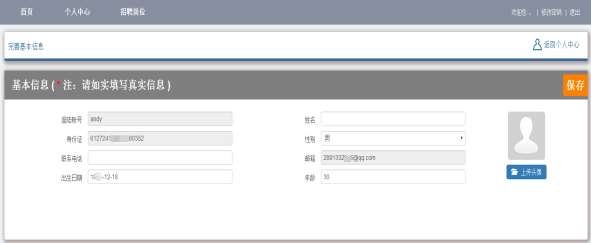 五、选择应聘岗位如下图所示点击“招聘岗位”，点击要投递的岗位所在部门。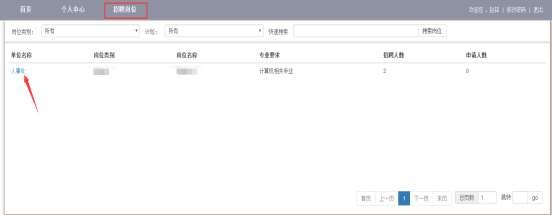 六、申请岗位如下图所示点击“申请该岗位”，进入简历编辑页面。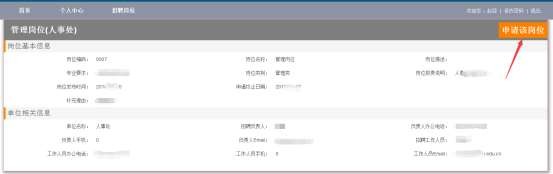 七、填写简历根据提示如实填写简历信息并上传学历学位证书、外语水平和计算机水平证明、获奖证书等材料的电子版（扫描件 图片请选用 JPG/JPEG 格式）。如果没有相关信息或附件可以勾选“无”。八、提交简历简历填写完成后点击窗口下方“提交简历”按钮，提示“申请成功”后应聘报名成功。